Электронная почта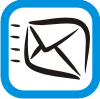 Иногда тебе приходят письма от людей, которых ты не знаешь.Вот некоторые практические советы:Социальные сети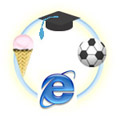 Некоторые люди, с которыми ты общаешься в Интернете, могут быть не теми, за кого себя выдают. Добавляй в свой контакт-лист только тех людей, которых знаешь в реальном мире.Вот некоторые практические советы: IM (ICQ, MS Messenger, Jimm, QIP)Некоторые люди, с которыми ты общаешься в Интернете, могут оказаться не теми, за кого себя выдают. Добавляй в свой список контактов только тех людей, которых знаешь в реальном мире.Вот некоторые практические советы:Online-игры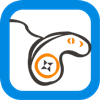 Есть много способов обезопасить себя, играя в Интернете. 
 Вот некоторые практические советы:Общение в чатах и форумах 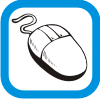 Есть много способов обезопасить себя при общении через Интернет. 
Вот некоторые практические советы: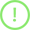 Если ты получил(а) письмо от человека, которого не знаешь, не отвечай на него. Его нужно удалить. Такие письма, содержащие бесполезную информацию, называются «спамом». Иногда, вместе с ненужной информацией они могут содержать вирус.Очень важно помнить: никогда не открывай (!) и не отвечай (!) на письма от незнакомых людей. Если ты не знаешь, что делать, расскажи о письме взрослому, которому ты доверяешь.Некоторые люди рассылают спам в надежде, что кто-нибудь на него ответит. Они находят email'ы на каких-либо сайтах в интернете или пользуются специальной программой. Если ты хотя бы раз ответишь на такое письмо, то эти люди будут знать, что ты пользуешься своей электронной почтой, и будут продолжать закидывать тебя спамом.Всегда удаляй письма от незнакомых людей.Не отправляй свои фотографии и фотографии своих друзей или семьи незнакомым людям.Относись к людям так, как хочешь, чтобы они относились к тебе. Будь готов взять на себя ответственность за каждое написанное тобой слово. Не стоит плохо говорить о людях, это может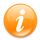 Никогда не размещай свой адрес. Лучше оставь это место пустым. Убедись, что доступ к твоим личным данным имеют только друзья и родственники.Используй никнейм вместо своего настоящего имени. Сообщи свой никнейм друзьям и родственникам, тогда они будут знать, что это ты.Всегда указывай свой реальный возраст. Если ты обманешь и прибавишь себе пару лет, ты введешь в заблуждение своих online-собеседников.Не сообщай никому номер своего мобильного телефона - твои друзья и так его знают!Используй настройки приватности! Они позволят сделать так, чтобы только твои друзья могли отправлять тебе сообщения. Некоторые люди, которых ты не знаешь лично, могут предлагать тебе свою дружбу, чтобы иметь возможность видеть твою страницу. Не добавляй в друзья всех подряд.Желательно, вместо своей фотографии разместить картинку-аватар. Так, твою фотографию не увидят посторонние.Если незнакомый человек просит тебя добавить его в список контактов - заблокируй его. Это помешает ему видеть, находишься ли ты в режиме online, и он не сможет с тобой общаться.Если ты сначала добавил(а) кого-то в контакт-лист, а потом передумал(а) общаться с этим человеком – удали его из списка контактов.Если у тебя есть персональная карточка, не надо вносить туда полную информацию о себе. Не указывай свои личные данные, адрес, номер школы.Также не размещай свою фотографию в персональной карточке. Если у тебя в контакт-листе все-таки есть человек, которого ты не знаешь в реальной жизни, он сможет узнать тебя по фотографии, а это может быть опасно.Многие во время online-общения используют веб-камеры. Действительно, здорово видеть своих друзей, находящихся далеко от тебя. Они могут сохранять изображения и видео, поступающие через веб-камеру. Поэтому, лучше всего не использовать ее при общении с теми, кого ты никогда не видел в реальной жизни. Не все люди, с которыми ты общаешься в IM настроены дружелюбно. Они могут попытаться обмануть тебя, выдавая себя не за тех, кем являются. Фотографии, присланные через веб-камеру, могут быть ненастоящими. Если тебя донимает человек, с которым ты общаешься online, расскажи родителям.Помни, что интернет-игра - это лишь игра, в которой можно не только выиграть, но и проиграть. Если проиграешь, не расстраивайся. Больше практики - и ты будешь играть все лучше и лучше.Некоторые люди могут быть настроены агрессивно, особенно когда хотят выиграть. Веди себя корректно во время игры. Помни, что жульничать или мошенничать плохо.Желательно во время игры вместо своего настоящего имени использовать никнейм. Также, не раскрывай свои личные данные.Постарайся никому не сообщать свою личную информацию, такую, как полное имя, адрес и номер школы.Если кто-нибудь узнает название города, в котором ты живешь, и адрес, этого будет достаточно, чтобы тебя найти. Если кто-нибудь попросит тебя сообщить, где ты живешь, расскажи об этом родителям или учителю, которому доверяешь.Некоторые люди, с которыми ты общаешься в Интернете, могут оказаться не теми, за кого себя выдают.Не доверяй тем, с кем общаешься только в Интернете и кого никогда не видел лично.Если кто-нибудь предложит тебе встретиться, сообщи об этом тому взрослому, которому доверяешь. Встречаться с незнакомым человеком - это плохая идея. Но, если ты все-таки решил(а) это сделать, назначь встречу в месте, где всегда много людей, и возьми с собой кого-нибудь из знакомых взрослых.